PERMANENT/CONTRACT/TEMPPosition of Accountant And/Or Admin Executive/Secretary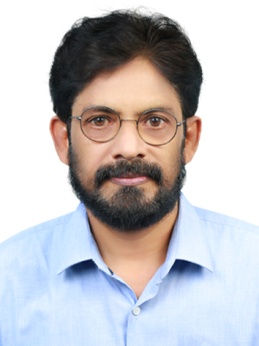 NoushadNationality:			IndianAge:				47 YrsMarital status:			MarriedEducational qualification:	B.Com (Cost Accounting)Computer literacy & work experience in:				Word-processing – Word and Wordperfect				Spreadsheets – Excel and Lotus				Accounting – ERP Systems (Lastly and lately 11.5 years of hands-on  working experience in an Oracle based ERP system)Other Accounting Packages – Focus/Tally/Peachtree/Quick BooksOperating Systems – Windows/DOSInternet/ EmailAny other ERP systems or accounting packages easily viableLanguages known:		English (written/spoken – fluent)Hindi (spoken – fluent)Arabic (spoken only)Visa/employment status:	Currently on Visit (90 Days)/UnemployedSalary expected:		To be discussedEmail:				noushad-393364@2freemail.com NoushadSkills and work experience in:ERP Systems (Oracle Based)/Accounting packages such as Tally/Peachtree/QuickBooks/ Focus, Word-processing in Word and Wordperfect, Spreadsheets in Excel and LotusProficient in preadsheets and wordprocessing (Excel and Word)Well versed in Debtors/Creditors/Related Party/Intercompany/Bank accounts/Inventory reconciliationInventory controlInvoicingCollections and paymentsProduction of periodical Debtors/Creditors ageing reports Credit control/management and routine follow-ups on accounts receivables ensuring payment collections are within the credit period reporting the statistics to the finance manager/managing director on a daily basis with excellent customer service/management skills of about 300 plus customers local and overseas of multi-disciplines and cultures.Project accounts and invoicingAddressing customer/vendor queriesCalculate and process staff payments (gratuity/leave payments/leave passages etc.)Periodic updates of debtors/creditors accounts and reconciliationPDC management (both collections/payments)Raising POs (Purchase Orders)Verifying vendor invoices against POs and ensure all are in order before payments are releasedProcessing vendor paymentsHandling/monitoring petty cash paymentsExpenditure controlBanking Payroll administration/personnel mattersLiaison/coordination with internal/external auditorsWord-processing/spreadsheets/Internet/EmailingFast touch typing/data-entryEnglish (verbal and written communication)Self correspondenceMulti-task to meet tight deadlines quite often under pressureIn summary:Handling all aspects of financial and management accountsAR/AP/Payroll, in particular and all other staff payments and receipts/petty cashManaging all accounts receivables and payablesPeriodic updates of customer/supplier databasePeriodic reviews of customer credit termsDaily and periodic updates of all books of accounts Overall control and management of all routine/day-to-day accounts and maintenance of all books of accounts (petty cash/GL/cash/bank/debtors/creditors/hire purchases/fixed assets/capex/trade accounts/etc.)NoushadSkills and work experience in (Cont’d):Generating daily/weekly/bi-weekly/monthly/quarterly/half-yearly/yearly accounts updates/ summaries/statements comprising petty-cash/cash/bank/debtors/creditors/hire purchases/ accrued expenses/fixed assets/Capex/LCs/etc. and/or as may be required by the managing director/finance manager from time to time.Assisting in periodical income/expenditure/cash flow statements and forecasts, budgeting/ MIS/final accountsComplete inventory control, periodic stock check-ups and stock reconciliationImport/export LC’sOrganize, collect and verify all export documents (invoice/packing list/certificate of origin/bill of lading/insurance/etc.) and ensure all data in the documents prepared are as per the LC terms prior to them being dispatched.Coordination with shipping companies/airlines/clearing and forwarding agents on all relevant logistics issues as may be required from time to timeAlso have effectively involved in following secretarial/administrative functions intermittently or simultaneusly with good communication/coordination/inter-personal/organizational/ leadership/management skills.Administrative assistance to ensure smooth functioning at all areas of operations by providing quality administrative support to the managing director/general manager/management teamTyping/filing of confidential assignments and all office general business correspondenceTyping/production of all project documents, i.e., inception, pre-qualification, bid documents, technical/financial proposals, pre/post tender/contract documents in delegation with other admin. team membersSelf correspondence as may be instructed by the project manager/department heads/MD/GMLiaison/coordination with and between HO/branch offices/site offices/divisional heads on general office administrative/HR/personnel matters and proceduresImplementation/supervision/maintenance of complete office filing systemsArchives/documents controlMaintenance of staff personnel files and recordsTransport pool managementPurchases of office supplies and equipments after obtaining prior approval from the MD/finance manager as may be required from time to timeInstallations of computer systems and system securityOrganizing service/AMC contracts for all office equipmentsInsurance on staff indemnity, motor vehicles, fire/burglary for office/warehouse premises/staff accommodation etc.Maintenance/supervision of improved systems and office procedures ensuring the set systems and procedures in general are strictly complied at all areas of operationsLiaison/coordination with sales/import/export/logistics/PR/HR departmentsOrganize visas, renewals of trade licenses, office/warehouse/staff accommodation leases, registrations of motor vehicles etc. in coordination with the PROTravel/hotel arrangementsCustomer/guest relationshipIn general, I may undoubtedly be entrusted with any admin jobs as well of office secretarial/administrative/ personnel/HR functions with limited or no supervision.NoushadHistory of work experience with companies in DubaiDec 2005 to July 2017	GULF OIL MIDDLE EAST LIMITED				P.O. Box 17068, Dubai(An MNC in oil/lubricants head-quartered in Dubai with a huge production facility in JAFZA for its Middle East/Asia Pacific operations)Position(s) held:		Accounts Executive (AR/AP)                                                Completely responsible on all accounts receivables and payablesNov 2003-Oct 2004		AL SHAMSI GROUP				Dubai(A small group of companies whose activities involve in import/export/trading of electronics items such as airconditioners/TVs/refrigerators and various other domestic items)Position(s) held:		Accounts/Admin ExecutiveJune 2001-Mar 2003		FAQIHI ENTERPRISES				Dubai(A major trading house of import/export/trading who deals with major brands of power tools and heavy equipments)Position(s) held:		Accountant/Secretary                                                Being fully responsible to look after all accounts/finance/banking/                                                 all office secretarial/admin/HR/personnel mattersFeb 1997-May 2001		AL TOKI GROUP				Dubai(A small local group of companies with activities and divisions in Trading/Import/Export/Freight Forwarding/Hotel (Furnished Apartments)Position(s) held:		Accountant/Secretary                                                Responsible on all accounts/finance functions and secretarial/                                                 adminitrative matters and self-orrespondence